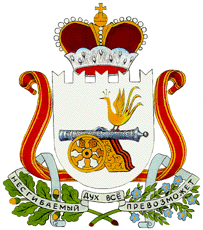 Совет депутатовЧИСТИКОВСКОГО сельского поселенияРУДНЯНСКОГО района Смоленской областиР Е Ш Е Н И Еот  27 октября 2021 года   № 157Об использовании денежных средствна ремонт колодцев в д. Рыжиково и д. Шеровичи        Руководствуясь Федеральным законом от 06.10.2003 г. № 131-ФЗ «Об общих принципах организации местного самоуправления в Российской Федерации», Уставом Чистиковского сельского поселения Руднянского района Смоленской области, Совет депутатов Чистиковского сельского поселения РЕШИЛ:Произвести ремонт колодцев в д. Рыжиково и д. Шеровичи Руднянского района Смоленской области, заключив договор со специализированной  организацией.Произвести оплату за ремонт колодцев д. Рыжиково и д. Шеровичи Руднянского района Смоленской области в размере 30 000,00 (тридцати тысяч) рублей 00 копеек в соответствии с локально-сметным расчетом.Настоящее решение вступает в силу с момента его официального опубликования в соответствии с Уставом Чистиковского сельского поселения Руднянского района Смоленской области.Глава муниципального образованияЧистиковского сельского поселенияРуднянского района Смоленской области                            А.А. Панфилов                                          